Publicado en Madrid el 17/09/2021 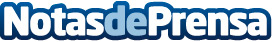 Sondersland reconoce a 10 mujeres líderes menores de 30 años4 de las 10 Women Leaders participaron en un panel donde reivindicaron el papel de la mujer en los puestos de liderazgo. Es importante que las jóvenes cuenten con modelos a seguir para conseguir un cambio en sectores donde siempre predominaron los hombres. La sororidad adquiere un papel clave para allanar el camino de nuevas emprendedorasDatos de contacto:Inés López Molina638 23 18 Nota de prensa publicada en: https://www.notasdeprensa.es/sondersland-reconoce-a-10-mujeres-lideres Categorias: Nacional Madrid Entretenimiento Emprendedores http://www.notasdeprensa.es